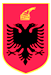 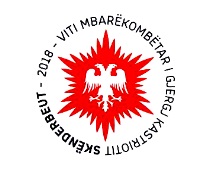 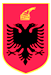 REPUBLIKA E SHQIPERISËAGJENCIA E PROKURIMIT PUBLIKDOKUMENTET STANDARDE TË ANKANDIT PUBLIK Tabela e Përmbajtjes1. NJOFTIMI I ANKANDIT  ...................................................................................	2. UDHËZIME PËR ZHVILLIMIN E ANKANDIT....................................	...........	3. UDHËZIME PËR KANDIDATET BLERËS.......................................................4. PJESMARRJA DHE KUALIFIKIMI..................................................................	5. VLERËSIMI I OFERTAVE  DHE ZHVILLIMI I ANKANDIT..................	6. PROCEDURA E ANKIMIT..........................................………………....     7. NËNSHKRIMI I KONTRATËS..........................................................................	8. SHTOJCAT..............................................................................................	            SHTOJCA 1NJOFTIMI I ANKANDITAutoriteti shites: 	Komisioni Qendror i Zgjedhjeve(adresa, nr. tel)Data e zhvillimit te ankandit:	11.06.2018, ora 10:00Lloji i Procedurës standarde te ankandit : Procedurë e hapurObjekti i Shitjes: Letër (fletë votimi) në sasinë e parashikuar 20,521 Kg .Përshkrim i shkurtër i objektit te shitjes: Letër (fletë votimi) në sasinë e parashikuar 20,521 Kg me qellim asgjesimin e tyre nepermjet riciklimit/ perpunimit.Vlera fillestare : 61,563 (gjashtëdhjete e një mijë e pesëqind e gjashtëdhjetë e tre) lekë.Vendi i zhvillimit te ankandit: (Adresa:) Komisioni Qendror i Zgjedhjeve, Rr. Ibrahim Rugova, Godina Nr. 4, (në krah të Gjykatës së Lartë/ ish Ambientet e MM), TiranëAfati i fundit kohor për dorëzimin e kërkesave për pjesëmarrje: 11.06.2018, ora 10:00Informacion mbi dokumentet e ankandit: Dokumentet e ankandit mund te terhiqen prane autoritetit shitesDokumente me pagesë:Nëse PoDokumentet standarde te ankandit përbehen nga:Formulari i njoftimit;Kërkesa për pjesëmarrje;Formulari i ofertës;Ftesa për oferte;Formulari i njoftimit te fituesit;Formulari i publikimit te njoftimit te fituesit;Procesverbali/et i/e Komisionit te Vlerësimit te Ofertave. Kërkesa për pjesëmarrje, dokumentet dhe informacionet e kërkuara dorëzohen nga kandidatet blerës ne kopje fizike, me poste ose dorazi, ne vendin e përcaktuar ne dokumentet e ankandit.Autoriteti ShitësI.1	Emri dhe adresa e autoritetit kontraktorEmri 			Komisioni Qendror i ZgjedhjeveAdresa			Rr. Ibrahim Rugova, Godina Nr. 4, TiranëTel/Fax		04 2281 655E-mail			Adresa e Internetit	www. cec.org. alI.2	Emri dhe adresa e personit përgjegjës:  Emri 			Ylli MERKAJ Adresa			Rr. Ibrahim Rugova, Godina Nr. 4, TiranëTel/Fax		E-mail			info@cec.org.alI.3	Lloji i autoritetit shites dhe aktiviteti ose aktivitetet kryesore:Objekti i ankandit publikII.1	Shitja II.2 	Përshkrim i shkurtër i objektit te shitjesVlera fillestare : 61,563 (gjashtëdhjete e një mijë e pesëqind e gjashtëdhjetë e tre) lekë.(Qellimi  i shitjes, sasite) Letër (fletë votimi) në sasinë e parashikuar 20,521 Kg me qellim asgjesimin e tyre nepermjet riciklimit/ perpunimit.Vendndodhja e objektit te shitjes: Magazinat e KQZ-së, fshati Lundër , Tiranë (ish rezervat e shtetit)II.5	Ndarja në LOTE:  Nëse po, II.6	Përshkrim i shkurtër i loteve (Sasia ose synimi dhe vlera fillestare  e LOTEVE) 1_____________________________________________________________________________2.____________________________________________________________________________3.____________________________________________________________________________etj__Informacioni ligjor, ekonomik, financiar dhe teknikIII.2	Sigurimi i Ofertës:2% e VAM ______________________________________________________________________________1,232 (nje mije e dyqind e tridhjete e dy) lek pa TVSH ProceduraIV.1	Lloji i procedurës:IV.2	Kriteret e përzgjedhjes së fituesit:  
A) çmimi më i larte                                              Informacione të mëtejshme në dokumentat e ankandit publikIV.3	Afati kohor për dorëzimin e ofertave ose kërkesave për pjesëmarrje:  
 Data: 11/06/2018 Ora: 10:00Vendi:. Komisioni Qendror i ZgjedhjeveIV.4	Afati kohor për hapjen e ofertave ose kërkesave për pjesëmarrje:  
Data: 11/06/2018 Ora: 10:00Vendi:. Komisioni Qendror i Zgjedhjeve		IV.5	Periudha e vlefshmërisë së ofertave: 150 (e shprehur në ditë)IV.6	Gjuha (-ët) për hartimin e ofertave ose kërkesave për pjesëmarrje:  Informacione plotësueseV.1	Dokumente me pagesë:Nëse PoV.3	Publikime të mëparshme, lidhur me të njëjtin objekt shitje (nëse zbatohet):V.4 Informacione shtesë (vendi, zyra, mënyrat për tërheqjen e dokumenteve të ankandit ) KQZ, Zyra e Juristit të Prokurimit ose në faqen zyrtare të uebit www.cec.org.al ______________________________________________________________________________Data e shpërndarjes së këtij njoftimi	21/05/20182. 	UDHEZIMET PËR ZHVILLIMIN E ANKANDIT2.1 	Procedura e ankandit publik do të kryhet në përputhje me Ligjin nr. 9874, datë 14.02.2002, “Për Ankandin Publik”, me Rregullat për Ankandin Publik, miratuar me VKM nr. 1719, datë 17.12.2008, dhe me këtë Dokumentacion për Ankandin Publik.2.2 	Çdo Kandidatë blerës ftohet të dorëzojë ofertë. Oferta me çmimin me te larte do te shërbeje si vlere fillestare për fillimin e ankandit. Kontrata e shitjes do t’i akordohet atij Kandidatë blerës që ofron çmimin me te larte gjate zhvillimit te procedurës se ankandit publik.2.3 1.	Autoriteti shitës lejohet që, në çdo kohë, të anulojë ankandin, për arsye të interesit publik, duke respektuar parimet e barazisë dhe të transparencës. Autoriteti shitës në asnjë rast nuk është i detyruar të shpallë fituesin për një ankand.2.  Autoriteti shitës nuk mban asnjë përgjegjësi ndaj ofertuesve, që kanë paraqitur        oferta, për vendimin e marrë në bazë të pikës 1 të këtij neni. Autoriteti shitës, në përputhje me nenin 10 të këtij ligji, u komunikon të gjithë kandidatëve blerës ose ofertuesve vendimin dhe arsyet për të mos e vazhduar ankandin brenda 5 ditëve nga marrja e vendimit. Autoriteti shitës boton njoftimin për anulimin e ankandit brenda 10 ditëve nga marrja e vendimit për anulim.	Të gjithë te interesuarit  që kanë dorëzuar një ofertë ose kanë marrë pjesë në procedurë do të njoftohen për vendimin e marrë dhe arsyet për anulimin e procedurës së ankandit Publik brenda 5 ditëve nga marrja e këtij vendimi.  Autoriteti shitës, në çdo kohë, përpara mbarimit të afatit të fundit për dorëzimin e ofertave të ankandit dhe për çfarëdolloj arsyeje, me nismën e vet ose me kërkesë për sqarim nga një kandidat, mund të bëjë ndryshime në dokumentet e ankandit, përmes hartimit të një shtojce. Çdo shtojcë u komunikohet menjëherë të gjithë kandidatëve blerës, që kanë tërhequr dokumentet e ankandit dhe bëhet detyruese për ta. Shtojca vihet në dispozicion edhe në rrugë elektronike. Në çdo rast, autoriteti shitës e zgjat afatin kohor për dorëzimin e ofertës me të paktën 5 ditë.Termat e përdorur në Dokumentet e ankandit publik kanë kuptimet e mëposhtme: “Person(-a) i(të) Autorizuar” - person(a) të autorizuar nga Autoriteti Shitës  të veprojnë në emër të tij dhe person(a) të autorizuar me Prokurë të Posaçme, autorizim me shkrim ose me një mënyrë tjetër ligjore për të vepruar në emër të Ofertuesit.  “Autoriteti Shitës” – [emri i autoritetit shitës]“LAP” - Ligji nr. 9874, datë 14.02.2002, “Për Ankandin Publik”. “Procedura e Ankandit Publik”– procedurë e kryer nga Autoriteti shitës, bazuar në këtë  Dokumentacion Ankandi.  “Rregullat e Ankandit Publik” – Aktet nënligjore të nxjerra në zbatim të LAP, që përfshin veç të tjerave, Rregullat e Ankandit Publik, të miratuara nga Këshilli i Ministrave me VKM nr. 1719, datë 17 .12.2008."Kandidatë blerës" janë të gjithë personat fizikë apo juridikë që kërkojnë të marrin pjesë me ofertën e tyre në procedurën e shitjes publike nëpërmjet ankandit publik. “Ofertues” – çdo operator ekonomik që ka paraqitur një ofertë, në pajtim me DA. “DA” – ky Dokumentacion Ankandi. 	 UDHËZIME PËR KANDIDATET BLERËSMënyrat e komunikimit me ofertuesit3.1 	I gjithë komunikimi dhe shkëmbimi i informacionit (korrespondenca) ndërmjet Autoritetit Shitës dhe Kandidateve blerës duhet të bëhet me shkrim, siç përcaktohet në Nenin 11 të LAP.3.2 	Në veçanti, komunikimi dhe shkëmbimi i informacionit kryhet nëpërmjet __postes___ (psh, postë, faks, mjete elektronike (në adresë interneti të përmendur në seksionin 2 të DA). Do të konsiderohet se korrespondenca është dorëzuar në kohën e duhur, nëse përmbajtja e saj, me shkrim, sipas nenit 11 te LAP, ka mbërritur tek Autoriteti Shitës para skadimit të afatit kohor.Hartimi i ofertës3.3 	Kandidatet blerës janë të detyruar të përgatisin oferta, në përputhje me kërkesat e përcaktuara në këto DA. Ofertat që nuk përgatiten në përputhje me këto DA do të refuzohen si të papranueshme.3.4 	Kandidatet blerës  përballojnë kostot që lidhen me përgatitjen dhe dorëzimin e ofertës së tij. Autoriteti shitës nuk është përgjegjës për këto kosto. 3.5 	Oferta dhe të gjithë dokumentet e korrespondenca që lidhet me ofertën, e shkëmbyer ndërmjet  Kandidatit blerës dhe Autoritetit shitës duhet të përgatiten në gjuhën shqip/ose _____________ (nëse është e zbatueshme). Materialet mbështetëse dhe literatura e printuar, që paraqitet nga Ofertuesi mund të jetë e shkruar edhe në një gjuhë tjetër që përdoret gjerësisht në tregtinë ndërkombëtare, me kusht që këto dokumente të shoqërohen me përkthimin e duhur në gjuhën e ofertës, të fragmenteve përkatëse.    3.6 	(opsion).Një takim sqarues do të organizohet në _________ (dd/mm/vv) në mënyrë të tillë që Kandidatet blerës të mund të familjarizohen me DA dhe kërkesat e saj. Pjesëmarrja është fakultative, por Kandidati i interesuar Blerës duhet të konfirmojë paraprakisht me shkrim synimin e tij për të marrë pjesë në këtë vizitë. Gjatë takimit do t’u jepen informacione shtesë e shpjegime, të cilat do tu shpërndahen të gjithë Kandidateve blerës. Të gjitha kostot e Kandidateve blerës që lidhen me takimin duhet të mbulohen nga vetë ata.Për të organizuar takimin ju lutem kontaktoni: (përcaktoni personin e kontaktit)3.7 	Origjinali i ofertës duhet të shtypet ose të shkruhet me bojë që nuk fshihet. Të gjitha fletët e ofertës duhet të lidhen së bashku dhe të numerizohen. Të gjitha fletët e ofertës, përveç literaturës së pandryshueshme e të printuar duhet të pajisen me iniciale ose të nënshkruhen nga Personi (-at) e autorizuar. Në rast të ofertave të paraqitura nga një bashkim operatorësh ekonomik, oferta duhet të shoqërohet me Prokurën/autorizimin me Shkrim për Personat e Autorizuar që do të përfaqësojnë bashkimin gjatë procedurës së ankandit (Prokura mund të përfshijë edhe autorizimin për të nënshkruar një kontratë).  3.8 	Oferta duhet të përfshijë dokumentet e mëposhtme:Formularin e  Ofertës, në përputhje me modelin e bashkangjitur si Shtojca 3 në DADokumentet dhe vërtetimet e përmendura në Seksionin 4 të DA.  Një Kandidat blerës duhet të paraqesë vetëm një ofertë. Fshehtësia3.9 	Autoriteti shitës nuk duhet të bëjë publik informacionet e marra nga kandidatët blerës ose ofertuesit, të etiketuar si konfidenciale. Ky lloj informacioni përfshin veçanërisht aspektet teknike, sekretet tregtare dhe informacionet konfidenciale të ofertave.3.10 	Kandidatet blerës duhet të dorëzojnë vetëm ofertën origjinale të futur në një zarf jotransparent, te mbyllur, të vulosur dhe firmosur me emrin dhe adresën e Ofertuesit dhe të shënuar: “Ofertë për blerjen e  __________; Nr Kontratës_______________ “MOS E HAPNI, ME PËRJASHTIM TË RASTEVE KUR ËSHTË I PRANISHËN KOMISIONI I ANKANDIT, DHE JO PARA 11/06/2018 ora 10:00”.Kur oferta kërkohet të paraqitet me mjete elektronike kandidatet blerës duhet të dorëzojnë ofertën në mënyrë elektronike në faqen zyrtare të web-it të APP-së, www.app.gov.alLlogaritja e çmimit3.11 	Kandidati blerës duhet të plotësojë Formularin e Ofertës bashkangjitur me këto DA, duke përcaktuar një liste te hollësishme çmimesh qe përbejnë çmimin e plote. 3.12 	Të gjitha çmimet duhet të kuotohen në Monedhën Shqiptare (Lek), duke përfshirë edhe tatimet që zbatohen, por pa përfshirë TVSH. Nëse çmimet kuotohen në një monedhë të huaj, atëherë ato duhet të kthehen në Lekë Shqiptare dhe kursi i shkëmbimit duhet të jetë ai i fiksuar nga Banka Qendrore e Shqipërisë në ditën kur publikohet njoftimi i kontratës dhe duhet të ruhet në atë kurs shkëmbimi deri në skadimin e periudhës së vlefshmërisë së ofertës.  3.13 	Ofertuesi duhet të shënojë në Programin e Çmimit çmimet totale të ofertës pa TVSH. Vlera e TVSH, kur aplikohet, i shtohet çmimit të dhënë dhe përbën vlerën totale të ofertës.3.14 	Çmimet e dhëna nga Ofertuesi duhet të jenë të fiksuar përgjatë ekzekutimit të kontratës dhe nuk duhet t’i nënshtrohen asnjë ndryshimi në asnjë aspekt. Oferta e paraqitur me çmim të ndryshueshëm, dhe që nuk është në përputhje me këtë paragraf, do të refuzohet nga Autoriteti Kontraktor si e papranueshme.  Afati kohor dhe vendi për dorëzimin e ofertave3.15 	Ofertat duhet të dorëzohen në adresën e mëposhtme:Rr. Ibrahim Rugova, Nr. 4, për Komisionin e Ankandit.Kur oferta kërkohet të paraqitet me mjete elektronike kandidatet blerës duhet të dorëzojnë ofertën në mënyrë elektronike në faqen zyrtare të web-it të APP-së, www.app.gov.al	3.16     Afati kohor për dorëzimin e ofertave skadon më 11/06/2018 në 10:00 ora.Ofertat e paraqitura pas skadimit të afatit kohor do t’i rikthehen të pahapura Kandidateve blerës  përkatës. Në rastin e prokurimit elektronik afati kohor për dërgimin e ofertës skadon në momentin e orës së përcaktuar nga autoriteti kontraktor për hapjen e ofertave. Data dhe vendi për hapjen e ofertave     Hapja publike e ofertave do të kryhet ne momentin e fillimit te ankandit publik            Më 11/06/2018 në  ora 10:00, në K.Q.Z zyra e Drejtorisë Juridike kati II.      Ofertuesit ose përfaqësuesit e tyre duhet të jenë të pranishëm në hapjen e     ofertave. Informacioni që komunikohet gjatë hapjes publike të ofertave duhet t’i     komunikohet të gjithë Kandidateve blerës te pranishëm. Oferta me vlerën me te     larte do te shërbeje si vlere fillestare e fillimit te procedurës se ankandit publik. Kur oferta paraqitet me mjete elektronike Ofertuesit ose përfaqësuesit e tyre duhet të jenë të pranishëm në hapjen e ofertave. Informacioni që komunikohet gjatë hapjes publike të ofertave duhet t’i komunikohet Kandidateve Blerës te pranishëm që kanë dorëzuar oferta në bazë të kërkesës së tyre me mjete elektronike.Sigurimi i ofertës         (OPSION)   Që një Kandidat blerës të marrë pjesë në një procedurë ankandi, kërkohet që të   paraqesë Sigurimin e Ofertës, shoqëruar me Formularin e Sigurimit të Ofertës.    Vlera e kërkuar e sigurimit të ofertës është _________ Lekë (shuma e shprehur në    fjalë :______).           (OPSIONALE: nëse Autoriteti Shitës e ndan objektin e ankandit publik në Lote)  Në rastet e dorëzimit të ofertës për Lote, vlera e sigurimit të ofertës për secilin nga Lotet është si më poshtë:Loti 1   ______ Lekë Loti 2   ______ Lekë 3.19 	Sigurimi i Ofertës duhet të dorëzohet bashke me ofertën para skadimit të afatit kohor për dorëzimin e ofertave. Mospajtimi me kërkesat për sigurimin e ofertës do të ketë si pasojë refuzimin e ofertës.  3.20 	Sigurimi i Ofertës mund të dorëzohet në një nga format e mëposhtme:a) garanci bankare e pakushtëzuar,b) garanci sigurimiFormulari i sigurimit të ofertës duhet të nënshkruhet nga lëshuesi (Banka, kompania e sigurimit, etj) dhe duhet të dorëzohet se bashku me ofertën para hapjes së ofertave, përndryshe oferta do të refuzohet. 3.21 	Dokumentet e përmendur në pikën a – b) duhet të jenë të vlefshëm përgjatë gjithë periudhës së vlefshmërisë së ofertës. Autoriteti Kontraktor ia rikthen ofertuesve sigurimin përkatës të ofertës brenda 15 ditëve nga nënshkrimi i kontratës.Periudha e Vlefshmërisë së Ofertës3.22 	Ofertat duhet të jenë të vlefshme [deri më ______] për 150 (ditё) që nga momenti i skadimit të afatit kohor për dorëzimin e ofertave. Periudha e vlefshmërisë së ofertës fillon që nga momenti i skadimit të afatit kohor për dorëzimin e ofertave. 4. 	PJESMARRJA DHE KUALIFIKIMIKërkesat për kualifikim dhe vërtetimet e kërkuara 4.1 	Në përputhje me LAP, Kandidatet  blerës duhet të plotësojnë kushtet e mëposhtme për tu kualifikuar:a)formularin e sigurimit të ofertës për shumën dhe vlefshmërinë e    kërkuar në dokumentet standarde të ankandit;
b) vërtetimin nga Qendra Kombëtare e Regjistrimit;
c) certifikatën e regjistrimit në organin tatimor ose NIPT-in.ç) ne rastin e personave fizik dokumenti origjinal i identifikimit një    kopje e te cilit depozitohet pranë komisionit te ankanditBashkimi i kandidateve blerës4.7 	Oferta mund të paraqitet nga një grup kandidatesh bleres, ku njëri prej të cilëve i përfaqëson të tjerët gjatë procedurës dhe, në rast përzgjedhjeje, edhe gjatë ekzekutimit të kontratës. 4.8	Para dorëzimit të ofertës, grupi duhet të krijohet zyrtarisht me anë të një marrëveshjeje të noterizuar, në të cilën tregohet përfaqësuesi i grupit, përqindja e pjesëmarrjes dhe sasia e mallrave konkrete për secilin anëtar, si dhe autorizimi/prokurën për përfaqësimin e anëtarëve të grupit, si për dorëzimin e ofertës ashtu edhe për lidhjen e kontratës në rast të shpalljes fitues. Përfaqësuesi duhet të bëjë edhe sigurimin e ofertës, duke specifikuar pjesëmarrjen si bashkim të operatorëve ekonomikë.	5. 	VLERËSIMI I OFERTAVE DHE ZHVILLIMI I ANKANDITOferta e vlerësuar si më e larta do te shërbejë si vlere fillestare për zhvillimin e procedurës se ankandit.Komisioni i ankandit  pasi deklaron vlerën fillestare te ankandit pas hapjes se ofertave, deklaron hapin e dhënies se ofertave mbi vleftën fillestare për pjesëmarrësit ne ankand si dhe drejton marrjen e ofertave nga pjesëmarrësit ne ankand. Vlefta e hapit te zhvillimit te ankandit do te jete nga 2-5 % e vlerës fillestare te ankandit dhe vendoset nga komisioni i ankandit përpara zhvillimit te ankandit.Ne përfundim hartohet proces – verbali i ankandit. Komisioni i ankandit, do te shpalle fitues , pjesëmarrësin qe ka ofruar vlerën me te larte ne favor te autoritetit shitës  për blerjen e  objektit te shpallur për shitje. Ndalimi i negociatave5.1 	Nuk do të kryhet asnjë negociatë me Ofertuesin në lidhje me ofertën e tij.Megjithatë, Autoriteti shitës mund t’i kërkojë Ofertuesit të sqarojë ofertën e tij, pa bërë asnjë ndryshim në thelbin e saj. Korrigjimi i gabimeve dhe pjesët e hequra5.2	Autoriteti Shitës  korrigjon ato gabime në ofertë, që janë thjesht të një natyre aritmetike, nëse gabimi zbulohet gjatë shqyrtimit të ofertave. 5.3 	Gabimet në llogaritjen e çmimit do të korrigjohen nga Autoriteti Shties, sipas shembujve të mëposhtme:  - në rast se ka mospërputhje ndërmjet shumave të shprehura në shifra dhe atyre në fjalë, atëherë do të mbizotërojnë shumat e shprehura në fjalë, me përjashtim të rasteve kur shuma në fjalë lidhet me një gabim aritmetik, - përveç kontratave me shuma të mëdha, nëse ka mospërputhje ndërmjet çmimit njësi dhe vlerës së përgjithshme që merret nga shumëzimi i çmimit njësi dhe sasisë, atëherë do të mbizotërojë çmimi njësi, dhe rrjedhimisht duhet të korrigjohet shuma në total, - nëse ka një gabim në një shumë total, që korrespondon me mbledhjen ose zbritjen e nëntotaleve, atëherë do të mbizotërojë nëntotali dhe totali duhet të korrigjohet. Shumat e korrigjuara në këtë mënyrë janë të detyrueshme për ofertuesin. Nëse ofertuesi nuk i pranon ato, atëherë oferta e tij do të refuzohet. 5.4	Autoriteti Shitës  e konsideron një ofertë si të pranueshme, nëse ajo i plotëson kërkesat e parashikuara në njoftimin e kontratës dhe në DA. Pavarësisht nga sa u tha më lart, Autoriteti Shitës ka të drejtë ta quajë ofertën të pranueshme, nëse:(i) ajo përmban ndonjë gabim ose pakujdesi që mund të korrigjohen pa ndryshuar asnjë kusht ose aspekt material të kësaj oferte, ose që nuk ndikojnë në konkurrencë, ose  (ii) ajo përmban vetëm devijime të vogla që nuk e ndryshojnë materialisht ose që nuk lindin si pasojë e karakteristikave, kushteve dhe kërkesave të tjera të paraqitura në njoftimin e kontratës dhe në dokumentet e ankandit; megjithatë, me kusht që çdo ndryshim i tillë të matet sa më mirë të jetë e mundur, dhe të merret në konsideratë siç duhet gjatë vlerësimit dhe krahasimit të ofertave.5.5 	Sa herë që refuzohet një ofertë ose s’kualifikohet një ofertues, autoriteti shitës informon ofertuesin e interesuar mbi arsyen/t e skualifikimit ose refuzimit. Formulari i njoftimit gjendet në Shtojcën 6 të DA.  6. 	PROCEDURA E ANKIMIT  6.1 	Çdo ofertues mund të kërkojë rishikim administrativ të procesit të ankandit, kur gjykon se një vendim i autoritetit shitës është marrë në kundërshtim me këtë ligj apo me aktet e tjera ligjore dhe nënligjore në fuqi.6.2.      Ankesa i paraqitet me shkrim autoritetit shitës brenda 5 ditëve pune nga data kur ankimuesi është vënë në dijeni ose duhet të ishte vënë në dijeni për shkeljen e pretenduar, sipas këtij ligji.6.3. 	Me marrjen e ankesës me shkrim, autoriteti shitës pezullon vazhdimin e procedurës së ankandit, derisa ankesa të jetë shqyrtuar plotësisht, përfshirë dhe nxjerrjen e një vendimi përpara skadimit të afatit kohor, të përcaktuar në pikën 4 të këtij neni.6.4. 	Autoriteti shitës shqyrton ankesën dhe merr një vendim të arsyetuar brenda 5 ditëve pas marrjes së ankesës, të cilin duhet t'ia njoftojë ankuesit jo më vonë se në ditën vijuese të punës.6.5. 	Nëse autoriteti shitës nuk shqyrton ankesën brenda afatit kohor të përcaktuar në pikën 4 të këtij neni, ose e refuzon atë, ankimuesi mund të paraqesë një ankesë me shkrim në Agjencinë e Prokurimit Publik brenda 5 ditëve nga dita e nesërme e punës, pas përfundimit të afatit kohor, të përcaktuar në pikën 4 të këtij neni, ose në rast se ankesa nuk pranohet nga autoriteti shitës, që nga dita kur ankuesi është njoftuar nga autoriteti shitës. Një kopje me shkrim e ankesës i dërgohet edhe autoritetit shitës. 6.6. 	Ankesa në Agjencinë e Prokurimit Publik bëhet me formularin përkatës, ku shënohen emri dhe adresa e ankuesit, referimi për procedurën konkrete, baza ligjore dhe përshkrimi i shkeljes. Elementet e mësipërme janë të domosdoshme për shqyrtimin e ankesës. Agjencia e shqyrton ankesën në përputhje me këtë ligj, me Kodin e Procedurave Administrative dhe me rregullat e ankandit publik. Mosndjekja e shkallëve të ankimit e bën ankesën të pavlefshme.6.7.	Me marrjen e ankesës me shkrim të ankimuesit, autoriteti shitës pezullon procedurat e ankandit, me përjashtim të rasteve kur Agjencia e Prokurimit Publik vendos ndryshe, në përputhje me pikën 2 të nenit 43 të këtij ligji.6.8. 	Me marrjen e ankesës me shkrim të ankimuesit, Agjencia e Prokurimit Publik përgjigjet me shkrim brenda 5 ditëve. Kur për shqyrtimin e ankesës kërkohet informacion nga autoriteti shitës, agjencia përgjigjet me shkrim, sipas përcaktimit në rregullat e ankandit publik, por jo më vonë se 20 ditë.www.app.gov.al. 7. 	NËNSHKRIMI I KONTRATËS7.1 	Autoriteti shitës dhe ofertuesi fitues nënshkruajnë kontratën brenda 10 ditëve nga shpallja në Buletinin e Njoftimeve Publike. Kjo periudhë nuk duhet të tejkalojë afatin e vlefshmërisë së ofertës, të përcaktuar në njoftimin e ankandit ose në dokumentet e ankandit. 7.2. 	Kontrata hyn në fuqi kur nënshkruhet nga fituesi i ankandit dhe nga autoriteti shitës. 7.3. 	Kur fituesi i ankandit nuk arrin të nënshkruajë kontratën ose nuk bën sigurimin e kontratës, nëse një gjë e tillë kërkohet, autoriteti shitës bën konfiskimin e sigurimit të ofertës dhe përzgjedh ofertuesin e renditur i dyti në listën e ofertuesve që kanë mbetur, nëse diferenca ndërmjet ofertës së klasifikuar në vend të parë dhe asaj të klasifikuar në vend të dytë është jo më e madhe se vlera e sigurimit të ofertës. Kjo nuk cenon të drejtën e autoritetit shitës  për të refuzuar të gjitha ofertat e mbetura dhe për të anuluar procedurën e ankandit. Sigurimi për ekzekutimin e kontratës(OPSION)7.4 	Autoriteti Shitës kërkon sigurim për ekzekutimin e kontratës. Shuma e sigurimit për ekzekutimin e kontratës do të jetë 10 % e vlerës së kontratës. Formulari i Sigurimit të Kontratës, që është i bashkangjitur si Shtojca 12 e DA, duhet të nënshkruhet dhe të dorëzohet para nënshkrimit të kontratës. 7.5 	Sigurimi për ekzekutimin e kontratës mund të dorëzohet në një nga format e mëposhtme:garanci bankare e pakushtëzuar,garanci sigurimi,7.6     Në pajtim me Rregullat për  AP, pas nënshkrimit të kontratës, Autoriteti Shitës          dërgon një njoftim në APP për Publikim në Buletinin e Njoftimeve Publike. Kushtet e kontratës7.7 	Autoriteti Shitës do të firmosë me Fituesin e ankandit te shpallur nga Komisioni i Ankandit.  8. 	SHTOJCATShtojcat e mëposhtme janë pjesë përbërëse e DA:Shtojca 1: Formulari i Njoftimit te AnkanditShtojca 2: Formulari i Ftesës për Ofertë Shtojca 3: Formulari i OfertësShtojca 4  Formulari i Sigurimit të OfertësShtojca 5: Kriteret për pjesëmarrje, kualifikim dhe vlerësim te ofertësShtojca 6: Formulari për Njoftimin e  Skualifikimit  Shtojca 7: Formulari i Njoftimit të Fituesit Shtojca 8: Formulari i Sigurimit të KontratësShtojca 9: Formulari i Ankesës Shtojca 10: Specifikimet TeknikeShtojca 11: Sasia dhe grafiku i lëvrimit Shtojca 12: Kushtet e përgjithshme Mallrat – Ankand i HapurShtojca 13: Kushtet e veçanta	Shtojca 3. [ Letër me kokë e ofertuesit]FORMULARI I OFERTËS [Ref. …][Data]Për: [Emri dhe adresa e autoritetit shitës]* * *Procedura e ankandit (nëse zbatohet): [referenca e dosjes, përcaktuar sipas autoritetit shitës]Përshkrim i shkurtër i procedurës se ankandit [lloji i procedurës dhe objekti]Publikimi (nëse zbatohet): Buletini i Njoftimit Publik [Data] [Numri]* * *Duke iu referuar procedurës së lartpërmendur, ne, të nënshkruarit, deklarojmë se:Kemi shqyrtuar dokumentet e ankandit për këtë procedurë dhe pranojmë, pa rezerva e përjashtime, kërkesat, afatet kohore dhe kushtet, e shprehura në këto dokumente;Ne i përmbushim të gjitha kërkesat ligjore,  të përcaktuara në dokumentet e ankandit, dhe e vërtetojmë këtë me çertifikata e dokumenta, të dorëzuar bashkë me këtë deklaratë;(në rast të procedurës së kufizuar ose me negociim, për fazën e kualifikimit)Ne shprehim interes për të marrë pjesë në procedurë, në rast përzgjedhjeje nga autoriteti shitës;               (në rastin e ankandit të hapur/procedurës së kufizuar ose me negociim gjatë fazës së ofertimit dhe me kriterin e çmimit më të larte)Çmimi total i ofertës sonë është [monedha dhe vlera e ofertës]; pa TVSH;Çmimi total i ofertës sonë është [monedha dhe vlera e ofertës]; me TVSH	(në rast të ankandit të hapur/procedurës së kufizuar ose me negociim gjatë fazës së ofertimit dhe me kriterin e ofertës me avantazhe më të mëdha ekonomike)6.        Oferta jonë është e vlefshme për periudhën e përcaktuar në dokumentet e ankandit;Ne kemi bërë sigurimin e kontratës, siç parashikohet në dokumentat e ankandit;Ne autorizojmë autoritetin shitës të verifikojë informacionin/ dokumentet, që i   bashkëlidhen kësaj oferte.Pajtohem për te firmosur kontratën nëse shpallem fitues.Përfaqësuesi i ofertuesitNënshkrimiV ulaShtojca 4. [Letër me kokë e Bankës / Kompanisë së Sigurimeve]FORMULARI I SIGURIMIT TË OFERTËS[Ref. …][Data]Për: [Emri dhe adresa e autoritetit shites]Në emer të: [Emri dhe adresa e ofertuesit të siguruar]* * *Procedura e ankandit (nëse zbatohet): [Referenca e dosjes nga autoriteti kontraktor]Përshkrim i shkurtër i procedures se ankandit dhe objketit te tij: [lloji i procedurës dhe objekti)Publikimi (nëse zbatohet): Buletini i Prokurimit Publik [Data] [Numri]* * *Duke iu referuar procedurës së lartpërmendur, Ne vërtetojmë se [emri i ofertuesit të siguruar] ka derdhur një depozitë pranë [emri dhe adresa e bankës / kompanisë së sigurimit] me një vlerë prej [monedha dhe vlera, e shprehur në fjalë dhe shifra] si kusht për sigurimin e ofertës, dorëzuar nga kandidati i lartpërmendur bleres.Marrim përsipër të transferojmë në llogarinë e [emri i autoritetit shites] vlerën e siguruar, brenda 15 (pesëmbëdhjetë) ditëve nga kërkesa juaj e thjeshtë dhe e parë me shkrim, pa kërkuar shpjegime, me kusht që kjo kërkesë të përmendë mospërmbushjen e njërit nga kushtet e mëposhtme:Ofertuesi e ka tërhequr ose ka ndryshuar ofertën, pas afatit përfundimtar për paraqitjen e ofertave ose para afatit perfundimtar, nese eshte percaktuar keshtu ne dokumentat e ankandit;Ofertuesi ka refuzuar nënshkrimin e kontratës se blerjes kur autoriteti shites e kerkon nje gje te tille;Ofertuesi nuk ka paraqitur sigurimin e kontratës, ku oferta eshte shpallur fituese ose nuk ka plotesuar ndonje kusht tjeter perpara nenshkrimit te kontrates se percaktuar ne dokumentat e ankandit.Ky Sigurim është i vlefshëm për periudhën e specifikuar në [njoftimin e kontratës ose ftesën për tender].[Përfaqësuesi i bankës / kompanisë së sigurimit]Shtojca 51. KRITERET PËR PJESEMARRJE, KUALIFIKIM DHE VLERESIM TE OFERTESAutoriteti shitës kualifikon në procedurat e ankandit çdo kandidat ose ofertues vetëm kur paraqet:
a) formularin e sigurimit të ofertës për shumën dhe vlefshmërinë e kërkuar në dokumentet standarde të ankandit;
b) vërtetimin nga Qendra Kombëtare e Regjistrimit;
ç) certifikatën e regjistrimit në organin tatimor ose NIPT-in.ç) ne rastin e personave fizik dokumenti origjinal i identifikimit një    kopje e te cilit depozitohet pranë komisionit te ankandit
2. Autoriteti shitës, kur kërkohet informacion për ofertuesin rezident në një shtet të huaj, mund të kërkojë bashkëpunimin e autoriteteve përkatëse.
Skualifikimi i ofertuesve

1. Autoriteti shitës skualifikon në çdo kohë kandidatët ose ofertuesit, që paraqesin të dhëna të rreme ose një dokument të falsifikuar, për qëllime kualifikimi, gjatë një procedure ankandi. Autoriteti shitës në këtë rast i kërkon Agjencisë së Prokurimit Publik përjashtimin nga ankandet publike të ofertuesit që ka përdorur këto të dhëna apo dokumente.
2. Autoriteti shitës skualifikon çdo kandidat apo ofertues, ndaj të cilit është marrë vendimi i përjashtimit nga procedurat e ankandit publik, sipas legjislacionit përkatës.Kriteret e Përgjithshme për Pranim, nuk duhet te ndryshohen nga autoritetet shitese. Keto kritere duhet te vërtetohen përmes dokumentave të lëshuar jo më parë se tre muaj nga dita e hapjes së ofertës. Kandidati/Ofertuesi i huaj duhet të vërtetojë se ai i plotëson të gjitha kërkesat e renditura më sipër. Nëse dokumentat e sipërpërmendur nuk lëshohen në shtetin e tyre të origjinës, atëherë mjafton një deklaratë me shkrim. Nëse gjuha e përdorur në procedurë është shqip, atëherë dokumentat në gjuhë të huaj duhet të shoqërohen me një përkthim të noterizuar në gjuhën shqipe.Në rastet e bashkimit të operatorëve ekonomikë, çdo anëtar i grupit duhet të dorëzojë dokumentat e lartpërmendur.			2. KRITERET E VEÇANTA TË KUALIFIKIMITPër të vërtetuar se Kandidatet Blerës  janë të kualifikuar, ofertuesi duhet të paraqesë:Leje mjedisore minimalisht të tipit B për riciklim dhe/ose  prodhim letre të lëshuar nga QKB së bashku me aktin e miratimit;Aktiviteti i operatorit tregtar duhet të pasqyrohet në ekstraktin e QKB-së dhe duhet të përfshihen aktivitetet për të cilat ASH synon të shesë fletët e votimit.Të gjithë dokumentat duhet të jenë origjinalë ose kopje të noterizuara të tyre. Rastet e mos-dorëzimit të një dokumenti, ose të dokumentave të rreme e të pasakta, konsiderohen si kushte për skualifikim.Shtojca 6 											NJOFTIM STANDARD PËR OFERTUESIN E SKUALIFIKUAR[vendi dhe data][emri dhe adresa e autoritetit kontraktor][Adresa e ofertuesit]I/E Nderuar, Z/Zj. <emri i kontaktit>Ju falenderoj për pjesëmarrjen në procedurën e lartpërmendur të ankandit publik. Procedura e kryer në përputhje me Ligjin për Prokurimet Publike, nr. 9874 datë 14.02.2008, i njohur si LAP”. Oferta juaj u vlerësua me kujdes sipas kushteve dhe kërkesave të përcaktuara në njoftimin e kontratës dhe në dosjen e ofertës. Me keqardhje ju informoj se u [s’kualifikuat] [eliminuat, sepse oferta e dorëzuar nga ju u refuzua për shkak të arsyes (-ve) së/të mëposhtme [shënoni kutinë e duhur]: [subjekti juaj]  [drejtuesi juaj ekzekutiv] mori pjesë në përgatitjen e njoftimit të kontratës, ose dosjen e ankandit, ose pjesë të tij, që u përdorën nga autoriteti kontraktor mori asistencë të paligjshme në përgatitjen e njoftimit të kontratës ose dosjes së ankandit, ose një pjesë të saj	[subjekti juaj] Është gjykuar nga një gjykatë që gëzon juridiksionin kompetent se ka kryer një shkelje kriminale ose civile, që përfshin praktikat korruptive, pastrimin e parave, organizimin kriminal ose aktivitetet e përshkruara në Nenin 15 të LAP, në ligjet ose rregullat e zbatueshme në Shqipëri, ose sipas marrëveshjeve dhe konventave ndërkombëtare; Një gjykatë me juridiksion kompetent ka vendosur se ka kryer një veprim mashtrimi ose një veprim të njëvlershëm me mashtrimin; Është dënuar nga një gjykatë me juridiksion kompetent, për sjellje të gabuar profesionale; Ështe në ndjekje penale për një nga veprat penale të përshkruara në nenin 15 të LPP;ka falimentuar, aktiviteti është marrë nën administrimin e gjykatës, është nën procedurën e deklarimit të falimentimit, sipas një urdhri për likujdim të detyruar ose administrim nga gjykata, ose sipas një marrëveshjeje me kreditorët, ose sipas procedurave të ngjashme;është dënuar me vendim të formës së prerë për shkelje lidhur me sjelljen profesionale;nuk ka paguar kontributet e sigurimit shoqëror, në përputhje me Ligjin Shqiptar dhe dispozitat në fuqi në shtetin e origjinës;nuk ka përmbushur detyrimet lidhur me pagimin e tatimeve, në përputhje me Ligjin Shqiptar ose me dispozitat në fuqi në shtetin e origjinës;Nuk arritët të paraqisni: Certifikatat ose vërtetimet e kërkuara që tregojnë se ju nuk jeni në kushtet  e Nenit 45 të LPP, Një certifikatë, dokument ose vërtetime të tjera të mjaftueshme që kërkohen nga autoriteti shitës sipas Nenit 46 të LPP dhe (seksionet përkatëse të DT), me qëllim verifikimin e përshtatshmërisë suaj profesionale;  Autoriteti Kontraktor ka vendosur se ju keni dorëzuar dokumente që përmbajnë informacion të rremë ose dokumenta të falsifikuar, me qëllim kualifikimi; Oferta juaj [nuk i përgjigjet kërkesave] [është e parregullt] [ është anomalisht e ulët];Nuk arritët të plotësonit kërkesat për sigurimin e ofertës;(ndonjë shkak tjetër përvec atyre më sipër) JUSTIFIKIMI[Jeni s’kualifikuar] [oferta juaj u refuzua] për shkak të këtyre arsyeve, si më poshtë: [Shënoni arsyet e hollësishme për s’kualifikimin ose refuzimin e ofertës në fjalë]_______________________________________________________________________________________________________________________________________________________________________________________________________________________________________________________________________________________________________________________________________________________________________________________________________________________________________________________________________________________________________________________________Nëse mendoni se Autoriteti Shitës ka shkelur LAP ose RAP gjatë procedurës së ankandit publik, atëherë keni të drejtë të filloni një procedurë rishikimi siç parashikohet në Kreun VII të LAP dhe seksionin 6 të DT. Edhe pse nuk mundëm të bashkëpunonim në këtë rast, besoj se do të vazhdoni të jeni i interesuar në nismat tona të shitjeve nëpërmjet ankandit publik.Me respekt< Emri >Shtojca 7  			[Autoriteti Shites]      FORMULARI I NJOFTIMIT TE  FITUESIT [Ref. …]											[Data]Për: [Emri dhe adresa e ofertuesit të shpallur fitues]* * *Procedura e ankandit: [Referenca e dosjes nga autoriteti kontraktor]Përshkrim i shkurtër i procedures se ankandit dhe objketit te tij: [Sasia ose qëllimi dhe kohëzgjatja e kontratës]Publikime të mëparshme (nëse zbatohet): Buletini i Njoftimeve Publike [Data] [Numri]Njoftojme se, kane qene pjesemarres ne procedure keta ofertues me vlerat perkatese te ofruara:1._________________________________          _____________________________Emri i plotë i shoqërisë 				numri i NIPT-it 		Vlera ____________________________________(me numra dhe fjale)2._________________________________          _____________________________Emri i plotë i shoqërisë 				numri i NIPT-it 		Vlera ____________________________________(me numra dhe fjale)Etj.___________________________________________________Jane skualifikuar ofertuesit e meposhtem:1._________________________________          _____________________________Emri i plotë i shoqërisë 				numri i NIPT-it 		2._________________________________          _____________________________Emri i plotë i shoqërisë 				numri i NIPT-it Perkatesisht per arsyet e meposhtme:__________________________________________________________________________________________________________________________________________________________________________________________________________________________________________* * *Duke iu referuar procedurës së lartpërmendur, informojmë [emri dhe adresa e ofertuesit të shpallur fitues] se oferta e paraqitur, me një vlerë të përgjithshme prej [shuma përkatëse e shprehur në fjalë dhe shifra] është identifikuar si oferta e suksesshme.Rrjedhimisht, jeni i lutur të paraqisni pranë [emri dhe adresa e autoritetit kontraktor dhe referenca e kontaktit] kopjen e nënshkruar të formularit të kontratës dhe të sigurimit të kontratës, siç parashikohet në dokumentat e tenderit, brenda 30 (tridhjetë) ditëve nga dita e marrjes së këtij njoftimi. Në rast se nuk pajtoheni me këtë kërkesë, ose tërhiqeni nga nënshkrimi i kontratës, do të konfiskohet sigurimi i ofertës suaj dhe kontrata do t’i akordohet ofertuesit vijues në klasifikimin përfundimtar, oferta e të cilit është dorëzuar me një vlerë të përgjithshme prej [vlera përkatëse e shprehur në fjalë dhe shifra], siç parashikohet në nenin 58 të ligjit për prokurimet publike nr.9643 date 20.11.2006Njoftimi i Klasifikimit është bërë në datë _____________________________Ankesa: ka ose jo______________(nëse ka) ka marrë përgjigje në datë ___________________________* * *[Drejtuesi i autoritetit kontraktor]Shtojca 8 [Letër me kokë e Bankës / Kompanisë së Sigurimeve]FORMULARI I SIGURIMIT TË KONTRATËS[Ref. …][Data]Për: [Emri dhe adresa e autoritetit kontraktor]Në emer të: [Emri dhe adresa e ofertuesit të siguruar]* * *Procedura e prokurimit (nëse zbatohet): [referenca e dosjes, përcaktuar sipas autoritetit kontraktor]Përshkrim i shkurtër i kontratës: [lloji i procedurës dhe objekti]Publikimi (nëse zbatohet): Buletini i Prokurimit Publik [Data] [Numri]* * *Duke iu referuar procedurës së lartpërmendur, dhe me kusht që [emri i ofertuesit të përcaktuar fitues] t’i jetë akorduar kontrata, Ne vërtetojmë se [emri i ofertuesit të përcaktuar fitues] ka derdhur një depozitë pranë [emri dhe adresa e bankës / kompanisë së sigurimeve] në një shumë prej [monedha dhe vlera, e shprehur në fjalë dhe shifra] si kusht për sigurimin e ekzekutimit të kontratës, që do të nënshkruhet me [emri i autoritetit kontraktor]Marrim përsipër të transferojmë në llogarinë e [emri i autoritetit kontraktor] vlerën e siguruar, brenda 15 (pesëmbëdhjetë) ditëve nga kërkesa juaj e thjeshtë dhe e parë me shkrim, pa kërkuar shpjegime, me kusht që kjo kërkesë të përmendë mos-përmbushjen e kushteve të kontratës.Ky Sigurim është i vlefshëm deri në zbatimin plotë të kontratës.[Përfaqësuesi i bankës / kompanisë së sigurimeve]Shtojca 9 FORMULARI I ANKESËS PËR ANKANDIN PUBLIKAnkesë drejtuar: 	Autoriteti Shites     Ankesë drejtuar:  Agjencia e Prokurimit Publik (Shënoni një nga kutitë)  Identifikimi i AnkimuesitAnkimuesi mund të jetë një ofertues ose ofertues i mundshëm (psh, si individ, në partneritet, në bashkëpunim, në bashkim shoqërish).  Seksioni II. Informacion për Procedurën 1.	Numër IdentifikimiPlotësoni numrin e references  te përcaktuar ne dokumentet e ankandit, duke përfshirë llojin e procedurës së përdorur për ankandin në fjalë (psh, Kërkesë për Propozime(KP), Procedurë e Hapur(PH), Procedurë e Kufizuar(PK), Procedurë me Negociim(PN), Shërbim Konsulence (SHK), Konkurs Projektimi (KP).2.	Autoriteti ShitesEmri i autoritetit shites që administron procesin e ankandit publik3.	Vlera e shpallur ne Ankand(shuma e shprehur në shifra dhe fjalë)4.	Objekti i AnkanditPërshkrim i shkurtër i objektevee/mallrave/shërbimeve që shiten. 5.	Afati Përfundimtar për Dorëzimin e Ofertës Afati përfundimtar për dorëzimin e ofertave.6.	Data e shpalljes se fituesitSeksioni III. Përshkrimi i ankesës 1. Baza Ligjore e Ankesës 	(shkruani shkeljen ligjore, bazuar në vendime, akte, dokumenta, etj)2. Deklaratë e Hollësishme e Fakteve dhe ArgumenteveJepni një deklaratë të hollësishme të fakteve dhe argumenteve që mbështesin ankesën tuaj. Për çdo arsye të ankesës specifikoni datën në të cilën u vutë në dijeni për faktet e lidhura me arsyet e ankesës. Përmendni edhe seksionet perkatëse të dokumentave të tenderit, nëse zbatohen. Përdorni faqe shtesë, nëse është e nevojshme.Seksioni IV.   Kundërshtimi Paraprak ndaj Autoritetit KontraktorKundërshtim quhet një ankesë e drejtuar drejpërdrejt autoritetit shites. Bashkangjisni një kopje të çdo ankese me shkrim, duke përfshirë edhe përgjigjen, nëse ka një tillë.1.	Keni bërë ndonjë kundërshtim të tillë? Nëse po, atëherë specifikoni mënyrën e kundërshtimit (psh, me shkrim, nepermjet faksit, etj).2.	Autoriteti shites Pranë të Cilit është bërë Kundërshtimi Emri i autoritetit shites.Emri dhe pozicioni i zyrtarit ndaj të cilit është bërë kundërshtimi.3.	Natyra e Masës së Kërkuar KorrigjueseÇfarë mase korrigjuese kërkoni?4.	Lista e ShtojcaveQë një ankesë të konsiderohet e dorëzuar, ajo duhet të jetë e plotë. Bashkangjisni një kopje të lexueshme të të gjithë dokumentave që kanë lidhje me ankesën tuaj dhe një listë të të gjithë këtyre dokumentave. Dokumentat duhet të përfshijnë normalisht çdo njoftim të publikuar, të gjitha dokumentat e ankandit, me të gjitha ndryshimet dhe shtojcat, propozimin tuaj; të gjithë korrespondencën dhe çdo informacion me shkrim që lidhet me një kundërshtim që keni bërë. Përcaktoni se cili prej informacioneve është konfidencial, nëse ka të tillë. Shpjegoni se përse informacioni është i tillë, ose dorëzoni një version të dokumentave përkatëse me pjesët konfidenciale të hequra dhe një përmbledhje të përmbajtjes.   Dërgojeni formularin e plotësuar të ankesës për prokurimin, të gjitha shtojcat e nevojshme dhe disa kopje shtesë, pranë: Agjencisë së Prokurimit Publik. Një kopje e kësaj ankese duhet t’i dërgohet njëkohësisht autoritetit shites.Nr. Faks:E-mail:	Nenshkrimi dhe Vula e ankuesit	Shtojca 10 SPECIFIKIMET TEKNIKESpecifikimi i Materialeve: letra e fletëve të votimit është letër e tipit watermark 90g/m2, me fibra karboniPërshkrimi i kërkesave të zbatimit të shërbimeve në lidhje me to:Shoqëria duhet të marrë  transportin dhe sigurinë e fletëve të votimit nga Magazinat e KQZ-së në Lundër deri në destinacionin e riciklimit me kostot e veta.Komisioni Qendror  i Zgjedhjeve kërkon të asgjësojë fletët e votimit nëpërmjet shitjes se tyre për riciklim/ përpunim të tyre. Riciklim” është çdo operacion rikuperimi, me anë të të cilit materialet e mbetjeve ripërpunohen për t’u shndërruar në produkte, materiale apo substanca, për t’u përdorur, si për qëllimin fillestar, ashtu edhe për qëllime të tjera. Me termin asgjesim nëpërmjet riciklimit / përpunimit kuptojmë denatyralizimin e plote të fletës se votimit, procesimin e fletëve te votimit ne produkte te reja, në mënyrë që të reduktojë shpërdorimin e materialeve të dobishme, duke ndjekur të paktën këto faza:Së pari është grumbullimi me kostot e vete blerësit.Së dyti futja e gjithë sasisë së letrës në pajisje që bën të mundur të gjithë  zbutjen/ e materialit me kostot e vete blerësit ose në zgjidhje ekuivalente.Së treti c ‘ngjyrosja e cila realizohet nëpërmjet shtimit të aditivëve kimike. Pastaj kalon e gjithë sasia e materialit në makinerinë nëpërmjet disa rulave dhe i jep format e duhura me kostot e vete blerësit.Riciklimi do të bëhet me proces të mbyllur në prani të komisionit / strukturës të ngarkuar nga ASH për monitorimin e kontratës. Për këtë qëllim ofertuesi duhet të deklarojë qartë në ofertë se pranon dhe i kupton këto kërkesa dhe lejon ASH të monitorojë zbatimin e kontratës pa asnjë kufizim.Ofertuesi duhet të ketë kapacitetet për te realizuar këtë proces.Ofertuesi duhet të këtë impiant që realizon etapat e kërkuara më sipër për asgjësimin e fletëve të votimit dhe këtë duhet ta dëshmojë me faturë blerje/ dokument tatimor/ doganor, të shoqëruar me tregues të tjerë përfshirë edhe pamje fotografike të procesit dhe makinerive.ASH ka të drejtë të inspektojë në vend deklaratat e kandidateve blerës në lidhje me proceset që ndjek vetë blerësi si dhe linjat e prodhimit/ pajisjet.Ofertuesi duhet të demonstroje se ka mjete të mbyllura transporti (të vetat ose me qira) për grumbullimin e fletëve të votimit me kostot e veta nga Magazinat Lundër deri në destinacionin e blerësit  me kapacitet minimal 2 t. Përpunimi i fletëve të votimit do të bëhet brenda ditës, orarit të punës për çdo ngarkesë. Kohëzgjatja e kontratës do të jetë 7 ditë kalendarike.Hapi për këtë procedurë ankandi është 2% e vlerës së ofertës më të lartë të ofertuar.Komisioni i Ankandit pas shqyrtimit të kualifikimit të ofertave do të përcaktojë me short rendin e deklarimit të ofertave për çdo hap nga çdo ofertues.Ofertuesi duhet të paraqesë ofertën ekonomike që të jetë në përputhje me nenin 12 pika 4 te LAP.Ofertuesi duhet të deklarojë se nuk është në kushtet e nenit 15 te LAP.Në rastin e hapit çmimi për njësi do shumëfishohet në raport me hapin e pranuar / deklaruar nga fituesi.Shtojca 11				SASIA DHE GRAFIKU I LËVRIMIT Sasia e mallit që shitet: Fletë votimi për zgjedhjet për Kuvend të datës 25.06.2018: 3,518,617 copëFletë votimi për zgjedhjet për Kryetar të Bashkisë Kavajë : 121,095 copë (përshirë dhe fletët e votimit për zgjedhjet që nuk u zhvilluan në Maj)Fletë votimi për zgjedhjet për Kryetar të Bashkisë Ersekë: 16,181 copë.Në total numri i fletëve të votimit: 3,655,893 copë.Referuar specifikimeve teknike të prodhimit të fletëve të votimit konstatohet se të gjitha ato janë të përmasës A4 me dimensione 297 mm x 210 mm dhe kanë një peshë prej 90 gram/m2.Sasia e letrës që disponon KQZ-ja përllogaritet në vlerën: 0.297 m x 0.210 m x 0.09 kg/m2 x 3,655, 893 copë = 20 521 kg x 3 lek/ kg pa TVSH = 61.563 lek pa TVSH.Afatet e lëvrimit:  Mesatarisht : 2.9-4 ton letër në ditë për 7 ditë, që nga momenti i nënshkrimit të kontratës.Shtojca 12. KUSHTET E PËRGJITHSHMEMallrat – Ankand i HapurNeni 1:	Qellimi Këto kushte të përgjithshme të kontratës (KPK) do të zbatohen për blerjen/shitjen e Mallrave/objekteve/ me anë të ankandit të hapur.Ligji për Ankandin Publik në Republikën e Shqipërise parashikon se dispozitat e Kodit Civil Shqiptar do të zbatohen për kontratat e ankandit publik. Disa dispozita të Kodit Civil janë rishprehur në KPK me qëllim që të rrisin transparencën e kushteve të kontratës.  Megjithatë, citimi i disa dispozitave këtu nuk mohon në asnjë mënyrë zbatimin e dispozitave të tjera të Kodit Civil të kësaj kontrate.Në mënyrë të ngjashme, disa dispozita të Ligjit mbi Ankandin Publik janë rishprehur në KPK me qëllim që të rrisin transparencën e ligjit që rregullon ankandin publik.  Megjithatë, citimi i disa dispozitave këtu nuk mohon në asnjë mënyrë zbatimin e dispozitave të tjera të Ligjit mbi Ankandin Publik mbi të drejtat, detyrat dhe detyrimet e palëve.KPK do të zbatohen deri në atë masë që të mos lënë mënjanë kushtet ose dispozitat e paraqitura në pjesë të tjera të kontratës.Kushtet e kontratës përfshijnë gjithashtu Kushtet e Veçanta të Kontratës (KVK). Në rast se ka një konflikt midis KPK dhe KVK, KVK do të mbizotërojnë mbi KPK.Neni 2:	Përkufizime“kontratë” do të thotë marrëveshja e shkruar e lidhur midis Autoritetit shitës dhe ofertuesit fitues që përbëhet nga Dokumentat e ankandit duke përfshirë KPK dhe KVK, të gjitha bashkangjitjet dhe formularët e plotësuar dhe të gjitha dokumentat e tjera që përfshihen në referimin e çdo dokumenti.“çmim kontrate” do të thotë çmimi që i paguhet autoritetit shitës sipas kontratës për zbatimin e plotë dhe të përpiktë të detyrimeve të tij kontaktore.“Incoterms” do të thotë termat ndërkombëtare tregtare që përbëjnë rregullat e interpretimit të termave tregtare që përcaktojnë shpërndarjen e funksioneve, kostot, dhe rrisqet e lidhura me transferimin e Mallrave nga Autoriteti shitës tek Ofertuesi fitues.“ Lëvrimi ” do të thotë të gjitha aktivitetet dhe veprimet që mundësojnë marrjen e Mallrave në vendin e shpërndarjes siç specifikohet në kontratë si paketimi, transportimi, sigurimi, tarifat, procedura doganore, ngarkimi dhe shkarkimi, instalimi, mbledhja, bashkimi, kontrollimi i veprimeve dhe mbikëqyrja e gjithë kësaj veprimtarie.“Autoriteti shitës” do të thotë Autoriteti Kontraktor që është pjesë e kësaj kontrate dhe sipas dispozitave të kësaj kontrate shet Mallrat. Ky term kudo qe përdoret ka kuptim të njëjtë me atë te përkufizuar ne ligj. “Ofertues fitues” do të thotë personi fizik ose juridik që është palë e kësaj kontrate dhe sipas dispozitave të kësaj kontrate blen Mallrat.“palë (t)” do të thotë nënshkruesit e kontratës.“Mallrat” do të thotë materialet e papërpunuara, produktet, makineritë dhe pajisjet, objektet në formë të ngurtë, të lëngshme ose të gazshme. “Shërbimet në Lidhje me to” do të thotë shërbimet ndihmëse ose te paparashikuara të furnizimit të Mallrave, si transportimi, instalimi, mirëmbajtja, trajnimi, shërbimet mbështetëse osë detyrime të ngjashme në lidhje me furnizimin e Mallrave.“objekt i kontratës” do të thotë të gjitha Mallrat dhe Shërbimet në Lidhje me to që Autoriteti shites do të sigurojë sipas kushteve të kontratës.“Standarde Teknike” do të thotë specifikimet e aprovuara nga një trup i posaçëm standardizimi për zbatimin e vazhdueshëm ose të përsëritur. Standarde të tilla përdoren si rregulla, rregullore ose përkufizim të karakteristikave për të siguruar se materialet dhe shërbimet e procesuara i përgjigjen qëllimit.   Neni 3:	Hartimi i KontratësNjoftimi i ofertës fituese do të shërbeje për hartimin e kontratës midis palëve, e cila duhet të firmoset brenda afatit të shprehur në Dokumentet e Ankandit.  Egzistenca e kontratës do të konfirmohet me nënshkrimin e dokumentit të kontratës duke trupëzuar të gjitha marrëveshjet midis palëve.   Neni 4:	Praktikat e Korruptuara, Konflikti i Interesit dhe Kontrolli i ProcesverbaleveAutoriteti Kontraktor mund t’i kërkojë gjykatës të deklarojë të paligjshme kontratën nëse zbulon se Ofertuesi fitues ka kryer veprime korruptive.Veprimet korruptive përfshijnë veprimet e përshkruara në Nenin 26 të Ligjit mbi Ankandin Publik.Ofertuesi fitues nuk duhet të ketë lidhje (të tashme ose të shkuara) me asnjë konsulent ose ndonje ent tjeter që ka marrë pjesë në përgatitjen e Dokumentave të ankandit.Ofertuesi fitues duhet të lejojë Autoritetin shites të inspektojë llogaritë dhe regjistrat që kanë lidhje me zbatimin e kontratës ose t’i kontrollojë ato me anë të kontrollorëve të emëruar nga Autoriteti shites.Neni 5:	Informacioni KonfidencialOfertuesi fitues dhe Autoriteti shitës duhet të mbajnë në kofidencë të gjitha dokumentat, të dhënat dhe informacionet e tjera të dhëna nga pala tjetër në lidhje me kontratën.Neni 6:	Prona IntelektualeMe përjashtim të rasteve kur parashikohet ndryshe në kontratë, të gjitha të drejtat e pronës intelektuale të siguruara nga Autoriteti Shitës gjatë zbatimit të kontratës do t’i përkasin Ofertuesi fitues i cili mund t’i përdorë ato sipas gjykimit të tij.Me përjashtim të rasteve kur parashikohet ndryshe në kontratë, Autoriteti shitës, pas përfundimit të kontratës, duhet t’i parashtrojë Ofertuesi fitues të gjitha raportet dhe të dhënat si hartat, diagramet, skicimet, specifikimet, planet, statistikat, llogaritjet dhe regjistrat mbështetës ose materialet e fituara, mbledhura ose pregatitura nga Autoriteti shitës gjatë zbatimit të kontratës.   Kontraktuesi mund të mbajë kopje të këtyre dokumentave dhe të dhënave, po nuk duhet t’i përdori për qëllime që s’kanë lidhje me kontratën pa leje paraprake më shkrim nga Autoriteti Kontraktor.Autoritei shitës duhet të sigurojë Ofertuesin fitues nga mospërgjegjësia për shkelje të të drejtave të pronës intelektuale që mund të dalin nga prodhimi ose shpërndarja e Mallrave sipas kontratës.Neni 7:	Origjina e MallraveNuk ka asnjë kufizim për kombësinë e origjinës së materialeve, përveç atyre që mund të jenë përcaktuar në ndonjë Rezolutë të Asamblesë së Përgjithshme të Kombeve të Bashkuara.Për qëllime verifikimi, “origjinë” do të thotë vendi ku materialet janë nxjerrë, ose prodhuar.   Materialet janë prodhuar kur, nëpërmjet prodhimit, procesimit, ose mbledhjes së mjaftueshme të komponentëve, rezulton një produkt i ri i njohur në tregti që është mjaft i ndryshëm në karakteristikat bazë ose në qëllim apo përdorim nga komponentët e tij.Neni 8:	Qëllimi i Furnizimit dhe Përshtatshmëria e Mallrave me SpecifikimetAutoriteti shites duhet të dorezojë Mallrat me cilësi, sasi dhe lloj të specifikuar në kontratë, si dhe të vendosura dhe paketuara në mënyrën e përcaktuar në kontratë.  Mallrat nuk janë në përputhje me kontratën, në se ato nuk janë të përshtatshme për përdorimin e posaçëm të parashikuar në kontratë. Kur nuk është e mundur të përcaktohet një gjë e tillë, thuhet se Mallrat nuk janë në pajtim me kontratën në se ato nuk janë të përshtatshmë për përdorimin per te cilin shërbejnë zakonisht sendet e tjera të të njëjtit lloj.   Në se shitja është bërë në bazë të një modeli ose kampioni, shitësi duhet të dorëzoje sendet që kanë të njëjtat cilësi si te modelit ose kampionit.  Neni 9:	Pershtatshmeria e Mallrave me Standartet TeknikeMallrat e furnizuara sipas kontratës duhet të jenë konform kodeve dhe Standarteve Teknike të parashikuara në specifikimet teknike. Nëse gjatë egzekutimit të kontratës, ka ndryshime në kodet perkatese ose ne Standartet Teknike, këto ndryshime do të zbatohen vetëm pas aprovimit nga Autoriteti Kontraktues.Me përjashtim të rasteve kur parashikohet nga ndonjë dispozite tjetër të kontratës, kur nuk është përcaktuar asnjë Standart Teknik perkates në specifikimet teknike, Mallrat duhet të jenë konform Standarteve Teknike ndërkombëtare te tanishme. Nëse nuk egzistojnë Standarte Teknike ndërkombëtare, Mallrat duhet të jenë konform Standarteve Teknike perkatese Shqiptare.Kontraktuesi nuk do të jetë përgjegjës për gabime në skicim, të dhëna, vizatim ose çdo aspekt tjetër të specifikimeve teknike të dhëna nga Autoriteti Kontraktues me përjashtim të rastit kur gabimi ishte aq i dukshëm sa Kontraktuesi duhet ta kishte parë dhe këshilluar Autoritetin Kontraktor për të.Shitesi nuk mban pergjegjesi per defekte te prones (Mallrave) per te cilat ofertuesi fitues ishte ne dijeni ne momentin e lidhjes se kontrates ose nuk ishte ne dijeni per faj te tij, me perjashtim te rastit kur defektet kane te bejne me cilesine e Mallrave te specifikuar sipas kontrates ose perfaqsimin e reklames se shitesit.Neni 10:	Pjesët e KëmbimitNë se kontrata parashikon, Autoriteti shites duhet të përfshijë me Mallrat e dhëna një sasi pjesësh këmbimi, në akordim me specifikimet teknike dhe çdo dispozitë perkatese të kontratës.Me përjashtim të rasteve kur parashikohet ndryshe, pjesët e këmbimit do të dorëzohen bashkë me Mallrat.Autoriteti shites duhet të garantojë disponueshmërinë e pjesëve të këmbimit për një periudhë të specifikuar në oferten e tij dhe të barabartë me jetgjatësinë e përdorimit të Mallrave.Neni 11:	Ambalazhimi Autoriteti shites duhet të dorëzojë Mallrat të vendosura dhe të ambalazhuara në mënyrën e përcaktuar në kontratë.   Me përjashtim të rasteve kur parashikohet nga ndonjë nen tjetër i kontratës, mund të thuhet se Mallrat nuk janë vendosur dhe paketuar në pajtim me kontratën në se ato nuk janë vendosur dhe paketuar në të njëjtën mënyrë që bëhet zakonisht për gjërat e të njëjtit lloj ose, në se mënyra e zakonshme nuk është e disponueshme, në një mënyrë që është e përshtatshme për ruajtjen dhe mbrojtjen e Mallrave.   Neni 12:	 Testimet dhe InspektimetOfertuesi fitues duhet të bëjë të gjitha testet dhe inspektimet e kërkuara nga dispozitat e kontratës.   Kosto e këtyre testimeve dhe inspektimeve duhet të financohet tërësisht nga Ofertuesi fitues brenda kushteve të çmimit të kontratësMe shpenzimet e tij, Autoriteti shites ka të drejtë të ndjekë testimet dhe/ose inspektimet.Neni 13:	Kushtet e DorëzimitAutoriteti shites është i detyruar të kryejë të gjitha aktivitetet dhe veprimet e dorëzimit me përjashtim kur autoriteti shites përjashtohet në mënyrë specifike nga një aktivitet ose veprim i tillë nga ndonjë dispozitë e kontratës. Nëse një Incoterm përdoret për të përshkruar detyrimet e palëve, termi do të ketë kuptimin që i ka dhënë botimi i fundit i Incotermave botuar nga Dhoma Ndërkombëtare e Tregtisë.Vendi i dorëzimit të Mallrave do të jetë sipas specifikimit të kontratës.       Koha e dorëzimit të Mallrave dhe data e përfundimit të Shërbimeve në Lidhje me to do të jetë sipas specifikimit në kontratë.   Dorëzimi i Mallrave duhet të bëhet gjatë orarit të punës me përjashtim kur kjo kërkesë bie ndesh me ndonjë dispozite të kontratës.Autoriteti shites është i detyruar t’i japi ofertuesit fitues njoftim të arsyeshëm për dorëzimin e Mallrave përpara arritjes së tyre.Neni 14	Transportimi i MallraveNeni 15:	SiguracioniMe përjashtim kur parashikohet nga një dispozitë tjetër në kontratë, Autoriteti shites duhet të sigurojë se Mallrat që do dorëzohen sipas kontratës janë plotësisht të siguruara ndaj humbjes ose dëmtimit gjatë transportit, magazinimit ose dorëzimit të tyre.Neni 16:	Egzaminimi dhe Pranimi i MallravePërpara pranimit, Ofertuesi fitues ka të drejtë të egzaminojë, inspektojë dhe testojë Mallrat.   Ky aktivitet duhet të bëhet menjehere pas dorëzimit të Mallrave. Autoriteti shites ka të drejtë të marrë pjesë në këtë aktivitet dhe të shqyrtojë raportet e aktivitetit të pregatitura nga ofertuesi fitues ose agjentët e tij.Ofertuesi fitues duhet të pranojë ose refuzojë Mallrat menjehere pas dorezimit dhe duhet t’i japi Autoriteti shites njoftim me shkrim për veprimin e tij për të pranuar ose refuzuar Mallrat.Neni 17:	 GarancitëShitësi  mban përgjegjësi për çdo defekt ose mospërputhje që egziston në momentin kur rrisku kaloi tek  Autoriteti Kontraktor, edhe kur defekti shfaqet pas këtij momenti.   Shitësi mban përgjegjësi për mosperputhjen që verifikohet pas momentit të treguar në paragrafin e mësipërm dhe që vjen nga mospërmbushja e ndonjë detyrimi, duke përfshirë garancinë që Mallrat duhet të jenë të përshtatshme për përdorimin e tyre të zakonshëm dhe specifik për një periudhë të caktuar kohe, ose se ato do të ruajnë cilësitë dhe karakteristikat e caktuara.   Me përjashtim kur parashikohet nga një dispozitë tjetër në kontratë ose nga ligji, Ofertuesi fitues humbet të drejtën e tij per te kundershtuar per te metat e sendit në se ai nuk i denoncon ato te shitësi duke specifikuar natyrën e tyre, brenda dhjetë ditësh nga zbulimi i tyre.Pas marrjes së këtij njoftimi, Autoriteti shites duhet të riparojë menjehere ose të zëvendësojë Mallrat defektive ose pjesët e tyre gratis për ofertuesin fitues.Neni 18:	Çmimi i KontratësÇmimi i kontratës duhet të jetë çmimi i ofruar në oferten e Ofertuesit fitues dhe i pranuar nga Autoriteti shites.Me përjashtim kur parashikohet nga një dispozitë tjetër në kontratë, çmimi i kontratës përfshin kostot dhe tarifat, duke përfshirë taksat dhe tarifat doganore të lidhura me dorëzimin e Mallrave, pagesa për transportin, sigurimin, instalimin, testimet, ngarkimin, shkarkimin, udhezimet, manualet dhe dokumentat në gjuhën e specifikuar dhe të nevojshme për përdorim të rrëgullt, mirmbajtje dhe riparime të Mallrave. Çmimi i taksave dhe tarifave duhet të përcaktohet sipas ligjeve në fuqi 28 ditë para hapjes së ofertave.Neni 19:	Afatet e PagesësÇmimi i kontratës, duke përfshirë çdo pagesë paraprake, duhet të paguhet në kohë siç specifikohet në kontratë.Me përjashtim kur parashikohet nga një dispozitë tjetër në kontratë, pagesa duhet bërë në monedhë Shqiptare. Kursi i shkëmbimit i monedhave të ndryshme do të jetë kursi i Bankes se Shqiperise i fiksuar në ditën e dërgimit për botimin të njoftimit të kontratës.Me përjashtim kur parashikohet nga një dispozitë tjetër në kontratë, pagesa për Mallrat do të bëhet brenda 30 ditëve kalendarike nga dita që janë pranuar Mallrat ose nga dita e marrjes së kërkesës për pagesë cilado të jetë më vonë.Data e pagesës do të jete dita që fondet xhirohen ne llogarine e Autoritetit shites.Neni 20:	Vonesa në Bërjen e PagesësShperblimi per demet e shkaktuara si rezultat i vonesës në pagesë konsiston në kamaten e arritur nga data e fillimit te vonesës së debitorit në monedhën zyrtare të vendit ku do të bëhet pagesa. Përqindja e kamates parashikohet me ligj. Në fund të çdo viti kamatat e arrira i shtohen shumës totale, mbi të cilën është bere llogaritja e tyre.  Kamata ligjore paguhet pa detyruar kreditorin  te provoje ndonje dem. Nëse kreditori provon se ka pesuar nje dem me te madh se kamata ligjore, debitori duhet të paguajë pjesën e mbetur të demit.Neni 21:	Ndryshimi i Ligjeve dhe RregulloreveNëse pas datës së nënshkrimit të kontratës, ndonjë ligj, rregullore, urdhëresë, urdhër ose procedurë me efektin e ligjit në Republikën e Shqipërisë hyn në fuqi, nxirret ose ndryshon dhe ndikon kushtet, duke përfshirë datën e dorëzimit, ose çmimin e kontratës, kushtet ose çmimi i kontratës do të rregullohen në atë masë sa ofertuesi fitues është ndikuar në përmbushjen e detyrimeve të tij sipas kontratës.Neni 22:	Forca MadhoreOfertuesi fitues nuk duhet të mbajë përgjegjësi për humbjen e sigurimit te kontrates, dëmeve të likuiduara ose ndërprerjen për mosplotësim nëse dhe deri në masën që vonesa në zbatim ose ndonjë dështim tjetër në zbatimin e detyrimeve të tij sipas kontratës vijnë si rezultat i ndodhjes së Forcës Madhore.Për qëllimet e këtij neni “Forcë Madhore” do të thotë një ngjarje jashtë kontrollit të Ofertuesit fitues mbi fajin ose neglizhimin dhe e paparashikueshme. Ngjarje të tilla mund të përfshijnë, por nuk janë të limituara nga, veprimet e Autoritetit shites qoftë në kapacitetin e tij sovran ose kontraktual, lufta ose revolucionet, zjarri, përmbytja, tërmeti, epidemitë, shtrëngime të karantinës dhe embargo tranziti.Nëse ndodh ndonjë situatë e Forcës Madhore, Kontraktuesi duhet të njoftojë menjehere Autoritetin shites. Me përjashtim kur Autoriteti shites jep direktiva të ndryshme, Ofertuesi fitues duhet të vazhdojë të zbatojë detyrimet e tij sipas kontratës në masën praktikisht të arsyeshme dhe duhet të kërkojë të gjitha mjetet e arsyeshme për zbatimin që nuk pengohet nga Forca Madhore.Neni 23:	Vonesa në Zbatim dhe Zgjatja e AfatitMe përjashtim kur parashikohet ndryshe, Ofertuesi fitues duhet të fillojë zbatimin e kontratës menjëherë pas nënshkrimit të saj.Autoriteti shites do të jetë dakort për një zgjatje të afatit në rastin e Forcës Madhore.Autoriteti shites mund të jetë dakort për zgjatje të afatit edhe në rrethana të tjera në se është në interesin publik për ta bërë këtë. Ne rast se ofertuesi fitues ndeshet me kushte që pengojnë zbatimin në kohë, Ofertuesi fitues duhet të njoftojë me përpikmëri Autoritetin shites me shkrim për vonesën, shkakun dhe datën e propozuar per marrjen ne dorezim. Autoriteti shites duhet të vlerësojë kërkesën. Nëse Autoriteti shites është dakort me vonesën, zgjatja do të hyjë në fuqi me një amendament me shkrim të kontratës të nënshkruar nga te dy palet.Neni 24:	Likuidimi i Dëmeve për Dorëzimin e VonuarDëmet e likuiduara për dorëzimin e vonuar do të llogariten me tarifat e mëposhtme ditore::Për kontratat me periudhë zbatimi jo më shumë se 6 muaj, tarifa ditore do të jetë 4/1000 të vlerës koresponduese të mbetur pa u zbatuar nga cmimi total i kontratës por kjo vlere do te llogaritet minimalisht mbi 25% të vlerës së kontrates.Për kontratat me periudhë zbatimi jo më shumë se 12 muaj, tarifa ditore do të jetë 2/1000 të vlerës koresponduese të mbetur pa u zbatuar nga cmimi total I kontratës por kjo vlere do te llogaritet minimalisht mbi 25% të vlerës së kontrates. .Për kontratat me periudhë zbatimi më shumë se 12 muaj, tarifa ditore do të jetë 1/1000 të vlerës koresponduese të mbetur pa u zbatuar nga cmimi total i kontratës por kjo vlere do te llogaritet minimalisht mbi 25% të vlerës së kontrates. Neni 25:	Negociatat dhe AmendamentetPalët nuk do të negociojnë ndryshime ose amendamente të asnjë elementi të kontratës që do të ndryshonte mjaftueshëm kushtet që përbëjnë bazën e përzgjedhjes së ofertuesit fitues.Asnjë amendament ose variacion tjetër i kontratës nuk do të jetë i vlefshëm pa qënë me shkrim, me datë, t’i referohet shprehimisht kontratës dhe nënshkruhet nga një përfaqsues i autorizuar i ofertuesit fitues dhe Autoritetit shites.  Çdo heqje dore nga të drejtat, pushtetet ose ndreqjet që mund të bëhen nga palët sipas kontratës duhet të bëhet me shkrim, të ketë datë dhe të firmoset nga një përfaqsues i autorizuar i palës që bën këtë dorëheqje dhe duhet të specifikojë të drejtën dhe masën në të cilën ajo lëshohet.Neni 26:	Ndërprerja për MosplotësimAutoriteti Kontraktor mund të ndërpresë kontratën në tërësi ose pjesërisht nëse:Ofertuesi fitues dështon në marrjen ne dorëzim te Mallrave brenda periudhës së specifikuar në kontratë ose brenda zgjatjes së dhënë; ose,Ofertuesi fitues dështon të zbatojë ndonjë detyrim tjetër të kontratës.Autoriteti shites duhet t’i japi Ofertuesit fitues njoftim me shkrim për ndërprerjen për mosplotësim dhe t’i japi Ofertuesit 15 ditë të ndreqë mosplotësimin me përjashtim kur ndërprerja është bërë për veprime korruptive ose të paligjshme, rast në të cilin ndërprerja do të jetë e menjëhershme.Neni 27:	Ndërprerja për Shkak të FalimentimitAutoriteti shites mund të ndërpresë kontratën në çdo kohë nëse ofertuesi fitues falimenton ose bëhet i paaftë të paguajë.Autoriteti shites duhet t’i japi ofertuesi fitues njoftim me shkrim për ndërprerjen.Neni 28:	Ndërprerja për Shkak të Interesit PublikAutoriteti shites mund të ndërpresë kontratën në çdo kohë nëse gjykon se ky veprim duhet ndërmarrë për t’i shërbyer sa më mirë interesit publik.Autoriteti shites duhet t’i japi ofertuesit fitues lajmërim me shkrim për ndërprerjen.Neni 29:	Sigurimi i KontratesBrenda 30 ditëve nga marrja e njoftimit për fitimin e kontratës, ofertuesi fitues duhet t’i japi Autoriteti shites garancinë e sigurimit te kontrates në shumën dhe formën e pranueshme siç specifikohet në kontratë.  Deshtimi për të dhene sigurimin e kontrates në formën dhe në shumën e kërkuar brenda 30 ditëve do të rezultojë në anullimin e kontratës dhe sekuestrimin e sigurimit te ofertes të Ofertuesit fitues.Shuma e sigurimit te kontrates duhet t’i paguhet Autoritetit shites si kompensim për çdo humbje të rezultuar nga dështimi i Ofertuesit fitues në plotësimin e detyrimeve të tij sipas kontratës.Garancia e sigurimit te kontrates do t’i kthehet Ofertuesit fitues jo më vonë se 30 ditë pas datës së pranimit të Mallrave.  Megjithatë, pesë (5) përqind e depozitës do të mbahet deri në përmbushjen e kënaqshme të detyrimeve të kontrates.Neni 30:	Baza LigjoreKontrata do të rregullohet dhe interpretohet sipas ligjeve të Republikës së Shqipërisë.Neni 31:	Zgjidhja e MosmarreveshjevePalet duhet të bëjnë çdo përpjekje të zgjidhin mosmarrveshjet ose konfliktet e ndodhura midis tyre ose në lidhje me këtë marrveshje me negociata direkte.Në se palët dështojnë në zgjidhjen e mosmarrveshjes ose konfliktit, problemet do të konsiderohen me anë të zgjidhjes së mosmarrveshjeve sipas kontratës dhe procedurave juridike në fuqi sipas legjislacionit të Republikës së Shqipërisë.Neni 32:	Përfaqsimi i PalëveÇdo palë duhet të emërojë me shkrim një person ose post organizativ, që do të jetë përgjegjës, në emër të palës, për marrjen e komunikatave dhe për përfaqësimin e palës në çështjet e lidhura me egzekutimin e kontratës.Secila palë duhet të lajmërojë palën tjetër menjëherë për ndonjë ndryshim në emërimin e përfaqsuesit të palës. Në se njëra palë dështon të lajmërojë, duhet të marri përsipër çdo humbje të shkaktuar nga dështimi për të dhënë njoftim të mjaftueshëm.Palët mund të emërojnë persona ose njësi organizative shtesë për të përfaqsuar palën në veprime ose veprimtari të veçanta, rast në të cilin njoftimi me shkrim duhet dhënë dhe duhet të përcaktojë shtrirjen e autoritetit të përfaqsuesit.Neni 33:	LajmërimetÇdo lajmërim i dhënë nga njëra palë tjetrës sipas kontratës duhet të bëhet me shkrim në adresën e specifikuar në kontratë.Njoftimi do të ketë efekt sapo të dorëzohet.Neni 34:	Llogaritja e AfateveTë gjitha referencat e ditëve do të jenë ditë kalendarike me përjashtim kur parashikohet ndryshe.	Shtojca 13KUSHTET E VEÇANTAMallrat – Ankand i HapurKushtet e veçanta të mëposhtme të Kontratës do të plotësojnë Kushtet e Përgjithshme të Kontratës. Ne rast konflikti, dispozitat e mëposhtme do të mbizotërojnë mbi ato të Kushteve të Përgjithshme.Neni 1:	PërkufizimeAutoriteti shites është 	Ofertuesi fitues është 	Neni 2:	Sigurimi i KontratesSigurimi i Kontrates në shumën prej (10% të vlerës së ofertës)  duhet të ofrohet nga ofertuesi fitues për të siguruar egzekutimin e detyrimeve të tij sipas kontratës.Sigurimi i Kontrates do t’i lëshohet ose kthehet, menjehere ofertuesi fitues sipas formularit të mëposhtëm:	Neni 3:	Fillimi i ZbatimitZbatimi i kontratës duhet të filloje më __________. Nëse data nuk është e percaktuar, zbatimi do të fillojë në datën që ofertuesi fitues nënshkruan formularin e kontratës.Neni 4:	Inspektimet dhe TestimetInspektimet dhe testimet para pranimit të Mallrave do të bëhen:	Neni 5:	Kushtet e DorëzimitData (t) dhe vendi (et) i dorëzimit të Mallrave dhe pjesëve të kembimit do të bëhet sipas Grafikut te Levrimit të parashikuar në këtë kontratë.Autoriteti shites duhet te njoftoje ofertuesi fitues ______ ditë para çdo dorëzimi të Mallrave.Lajmërimi i dorëzimit duhet të bëhet me shkrim, faks, poste, e-mail etj, tek:	Neni 6:	Kushtet e PagesësPagesa e Mallrave duhet bërë brenda _________ ditëve nga data e dorezimit të Mallrave ose nga data e marrjes se kerkeses me shkrim te pagesës, sado vone qe te vije. Nëse nuk është specifikuar, periudha kohore do të jetë 30 ditë.Monedha e pagesës do të jetë ______. Nëse është lënë e paplotësuar, pagesa do bëhet me monedhën Shqiptare.Neni 7.	Pagesa ParaprakePërqindja e pagesës paraprake do të jetë _____.  Nëse nuk është specifikuar, Autoriteti shites nuk do të marrë pagesë paraprake.Nëse është premtuar një pagesë paraprake, avanca do të paguhet brenda ______ ditëve nga marrja e sigurimit te kontrates.Në se jepet pagesa paraprake, shuma do të hiqet nga pagesa që duhet t’i jepet Autoriteti shites sipas formulës së mëposhtme:	Neni 8.	Shërbimet në Lidhje me toKushtet e veçanta të mëposhme do të zbatohen për kryerjen e pagesës së Sherbimeve të Lidhura Neni 9.   Zbritja e garancisë së kontratës9.1	Nëse parashikohet zbritje periodike të garancisë së kontratës ajo kryhet si më poshtë: __________________________________________________________________________________________________________________________________________Nëse nuk plotësohet, garancia mbetet e pandryshuar. JoxMonedha_________Çmimi_______Institucion qëndrorInstitucion i pavarurxNjësite e qeverisjes vendore TjetërShoqëri tregtare Ndërmarrje shtetërore ObjekteShërbimeMallraxJoxE hapurMe përzgjedhje të blerësveMe negocimxShqipxAnglishtTjetër_____________________________________________JoxMonedha_________Çmimi_______Buletini i Njoftimeve PublikeData_________Numri_______Emri i plotë i ankimuesit (ju lutem shtypeni)Emri i plotë i ankimuesit (ju lutem shtypeni)Emri i plotë i ankimuesit (ju lutem shtypeni)Emri i plotë i ankimuesit (ju lutem shtypeni)Emri i plotë i ankimuesit (ju lutem shtypeni)Emri i plotë i ankimuesit (ju lutem shtypeni)Emri i plotë i ankimuesit (ju lutem shtypeni)Emri i plotë i ankimuesit (ju lutem shtypeni)Emri i plotë i ankimuesit (ju lutem shtypeni)AdresaAdresaAdresaAdresaAdresaAdresaAdresaAdresaQytetiShteti Shteti Shteti Shteti Kodi Postar/Kodi Zip Kodi Postar/Kodi Zip Nr. Telefoni (duke përfshirë edhe prefiksin e zonës)Nr. Telefoni (duke përfshirë edhe prefiksin e zonës)Nr. Telefoni (duke përfshirë edhe prefiksin e zonës)Nr. Faksi (duke përfshirë edhe prefiksin e zonës)Nr. Faksi (duke përfshirë edhe prefiksin e zonës)Nr. Faksi (duke përfshirë edhe prefiksin e zonës)Nr. Faksi (duke përfshirë edhe prefiksin e zonës)Nr. Faksi (duke përfshirë edhe prefiksin e zonës)E-mailE-mailE-mailE-mailE-mailE-mailE-mailE-mailE-mailEmri dhe pozicioni i zyrtarit të autorizuar që plotëson ankesën (ju lutem, shtypeni)Emri dhe pozicioni i zyrtarit të autorizuar që plotëson ankesën (ju lutem, shtypeni)Emri dhe pozicioni i zyrtarit të autorizuar që plotëson ankesën (ju lutem, shtypeni)Emri dhe pozicioni i zyrtarit të autorizuar që plotëson ankesën (ju lutem, shtypeni)Emri dhe pozicioni i zyrtarit të autorizuar që plotëson ankesën (ju lutem, shtypeni)Emri dhe pozicioni i zyrtarit të autorizuar që plotëson ankesën (ju lutem, shtypeni)Emri dhe pozicioni i zyrtarit të autorizuar që plotëson ankesën (ju lutem, shtypeni)Emri dhe pozicioni i zyrtarit të autorizuar që plotëson ankesën (ju lutem, shtypeni)Emri dhe pozicioni i zyrtarit të autorizuar që plotëson ankesën (ju lutem, shtypeni)Firma e zyrtarit të autorizuarFirma e zyrtarit të autorizuarFirma e zyrtarit të autorizuarData (viti/muaji/dita)Data (viti/muaji/dita)Data (viti/muaji/dita)Data (viti/muaji/dita)Nr. Telefoni (duke përfshirë prefiksin e zonës)Nr. Telefoni (duke përfshirë prefiksin e zonës)Nr. Telefoni (duke përfshirë prefiksin e zonës)Nr. Faksi (duke përfshirë prefiksin e zonës)Nr. Faksi (duke përfshirë prefiksin e zonës)Nr. Faksi (duke përfshirë prefiksin e zonës)Nr. Faksi (duke përfshirë prefiksin e zonës)Data (viti/muaji/dita)Data (viti/muaji/dita) nëse zbatohet PoPoJo